Publicado en Madrid el 12/12/2017 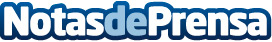 Vinos personalizados como detalle para bodasCada vez es más tendencia regalar a los invitados de la boda un vino o licor, para que los invitados sigan brindando por los novios aún después de la boda.  Es por ello que Etiqueta tu Vino lanza su colección de Vino personalizado para bodas y abre un departamento de Weddings Wine Planner para asesorar y ofrecer este servicio a los futuros novios.
Datos de contacto:Clara del Río Nota de prensa publicada en: https://www.notasdeprensa.es/vinos-personalizados-como-detalle-para-bodas_1 Categorias: Nacional Sociedad Entretenimiento Consumo Celebraciones http://www.notasdeprensa.es